	Утверждаю директор МБОУ «Фатневская СОШ им.Героя Советского Союза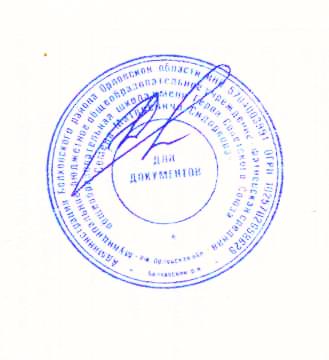 С.М.Сидоркова»________Н.В.ЛёвинаМеню на 11 марта 2021. для обучающихся 1-4 классовОтветственный за организацию питания   Костромина И,А.Наименование блюдаМасса порции(в гр.)Калорийность порцииЦена(в руб.)ЗавтракЗавтракЗавтракКаша рисовая молочная20025814-83Чай с сахаром200153,921-18Хлеб пшеничный с маслом40/10196,68-12                                            Итого:                                            Итого:608,5224-13ОбедОбедОбедСуп -рассольник250149,63-45Гречка отварная с сахаром200351,22           11-42Компот из сух. фруктов20060,64           2-21Хлеб ржаной,пшеничный1101712-33                                                              Итого:                                                              Итого:732,4619-41                                                    Всего за день:                                                    Всего за день:1340,9843-54